XE3 Απαντήσεις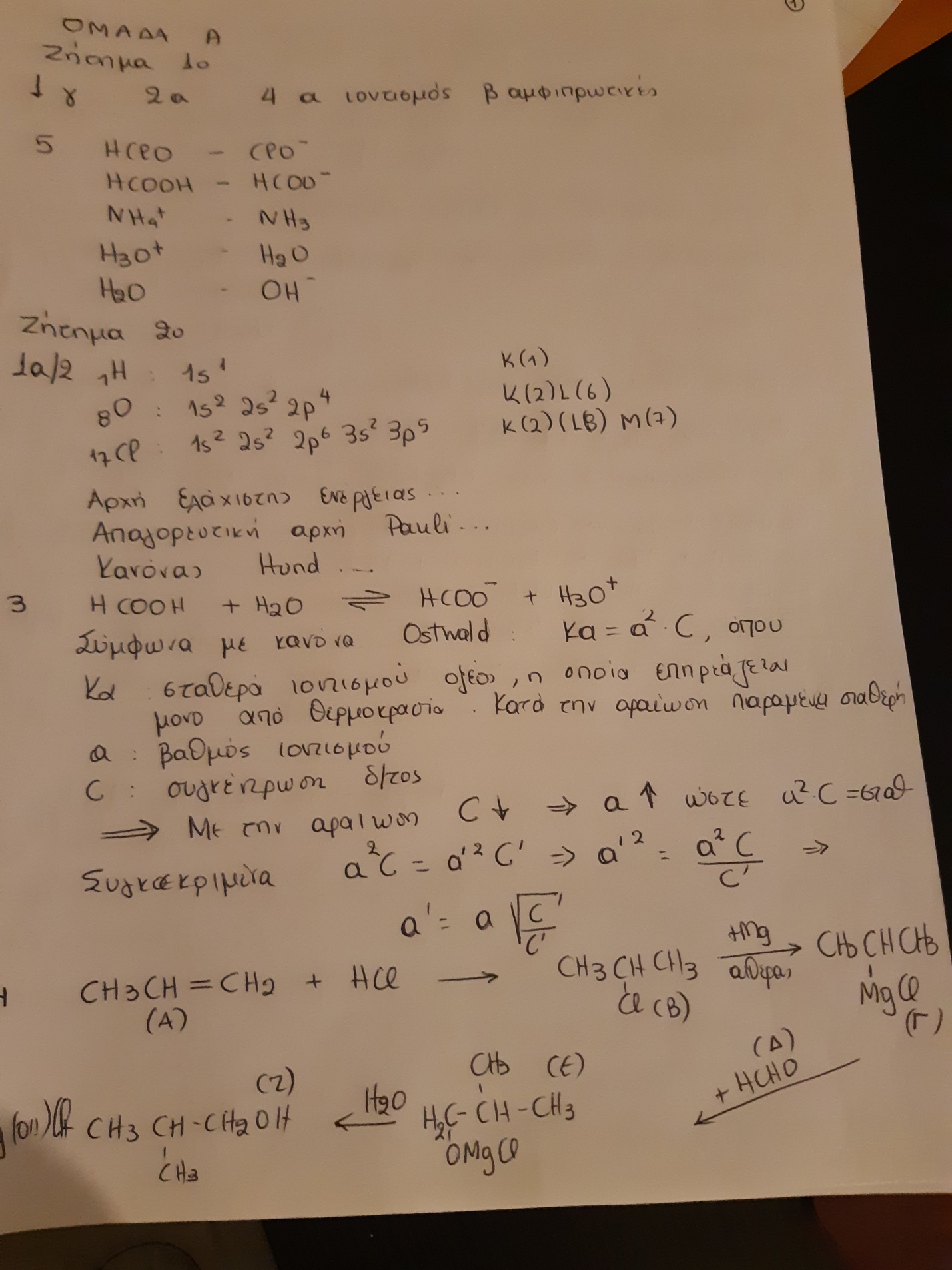 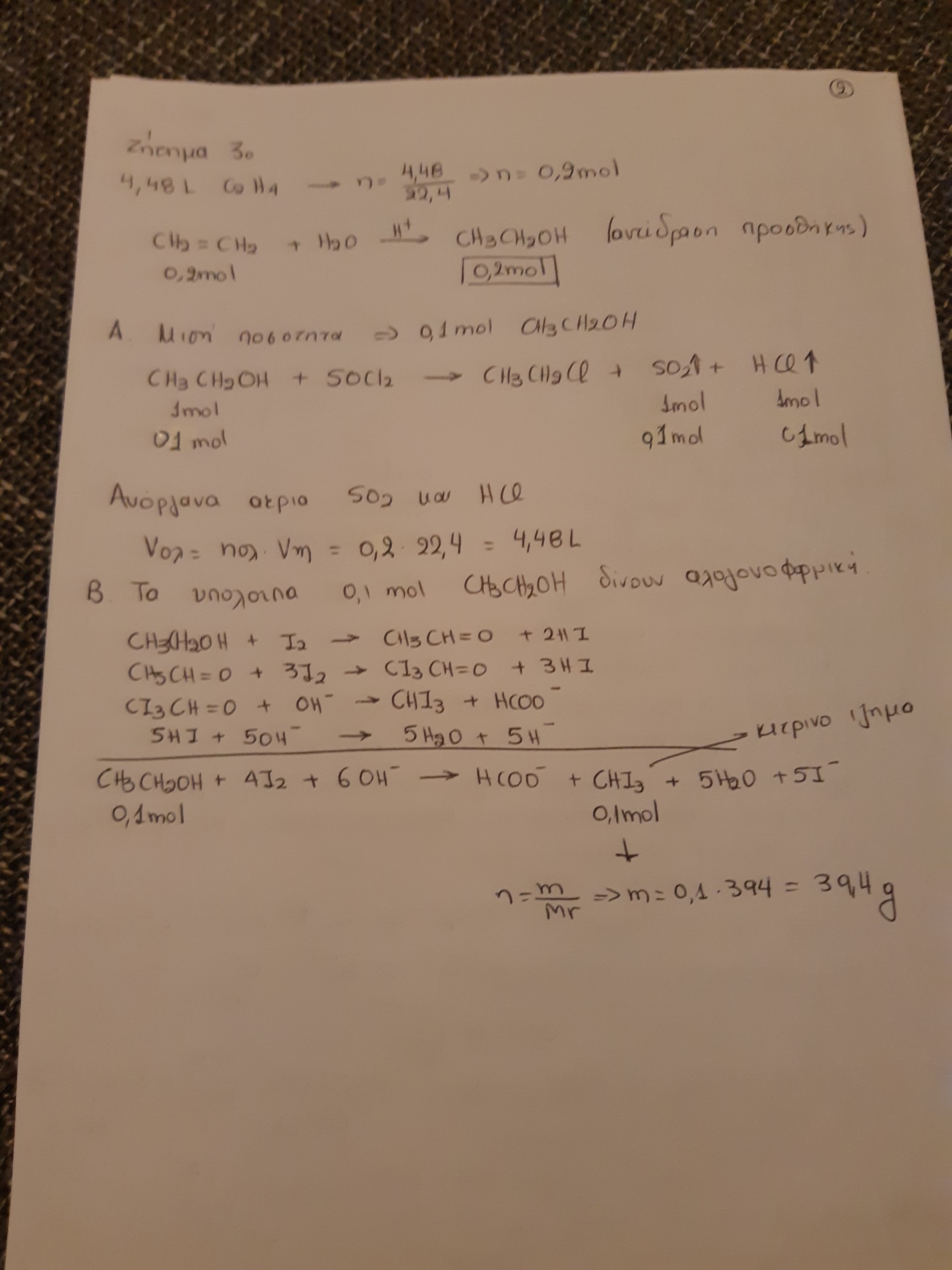 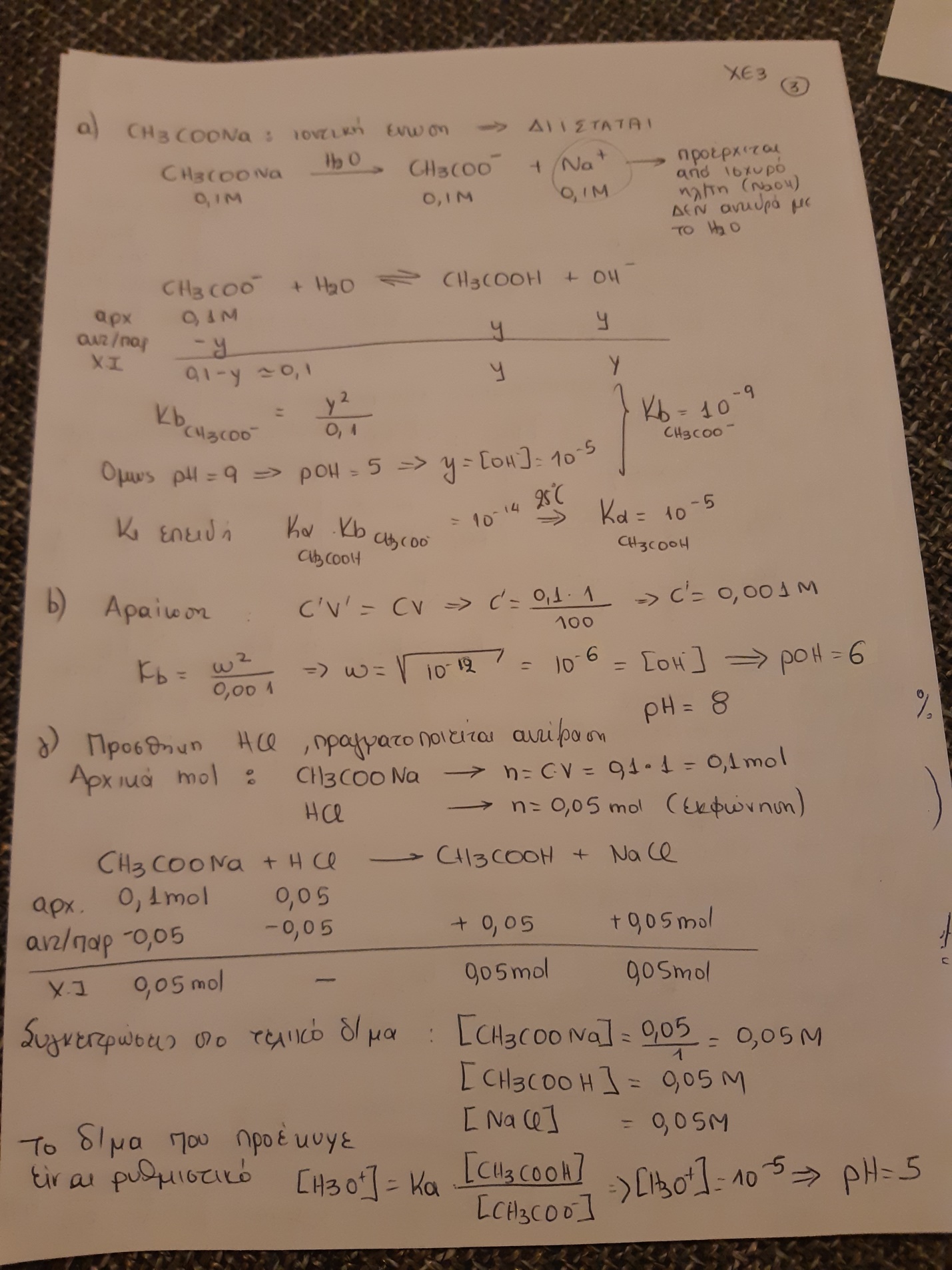 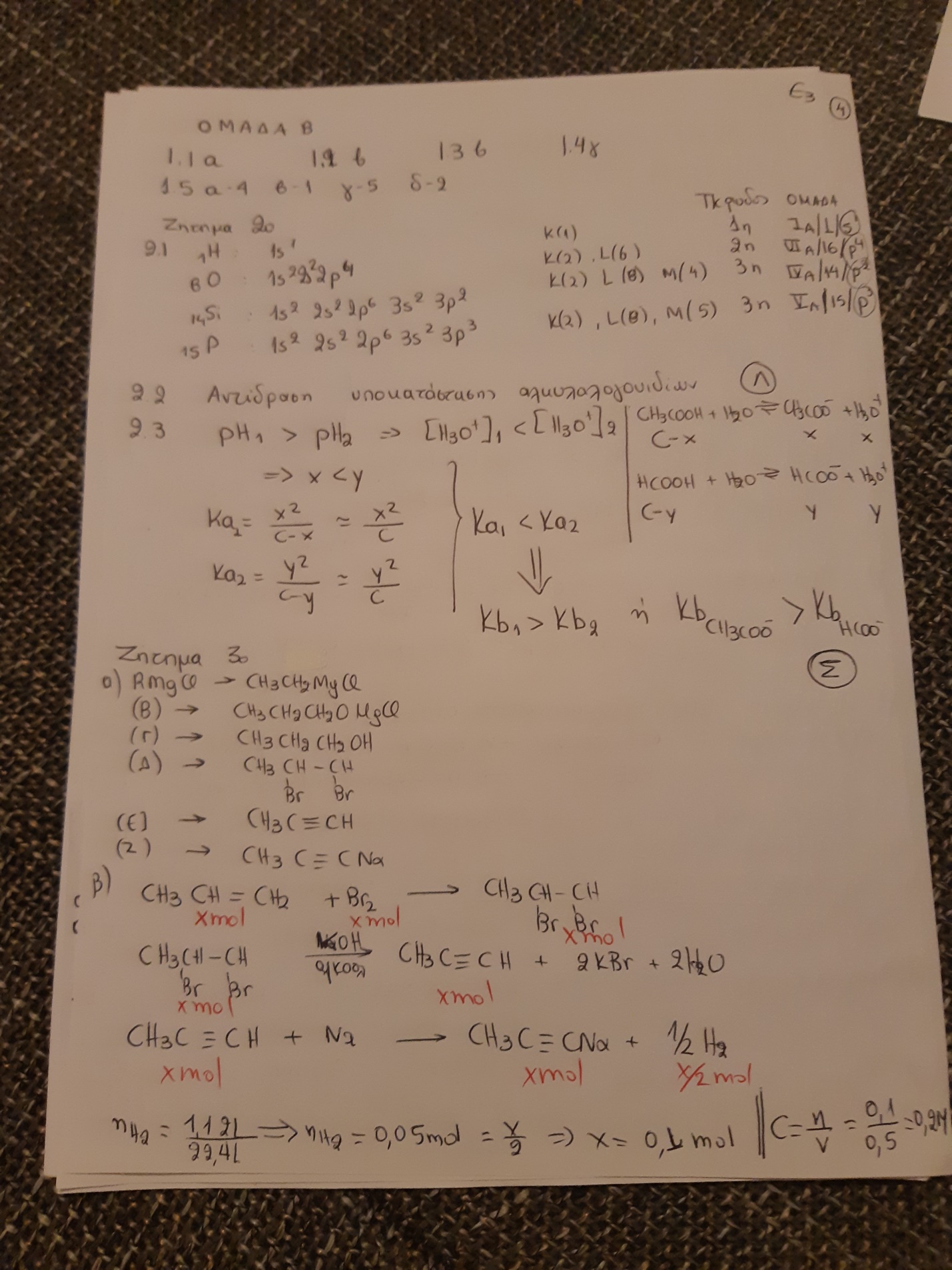 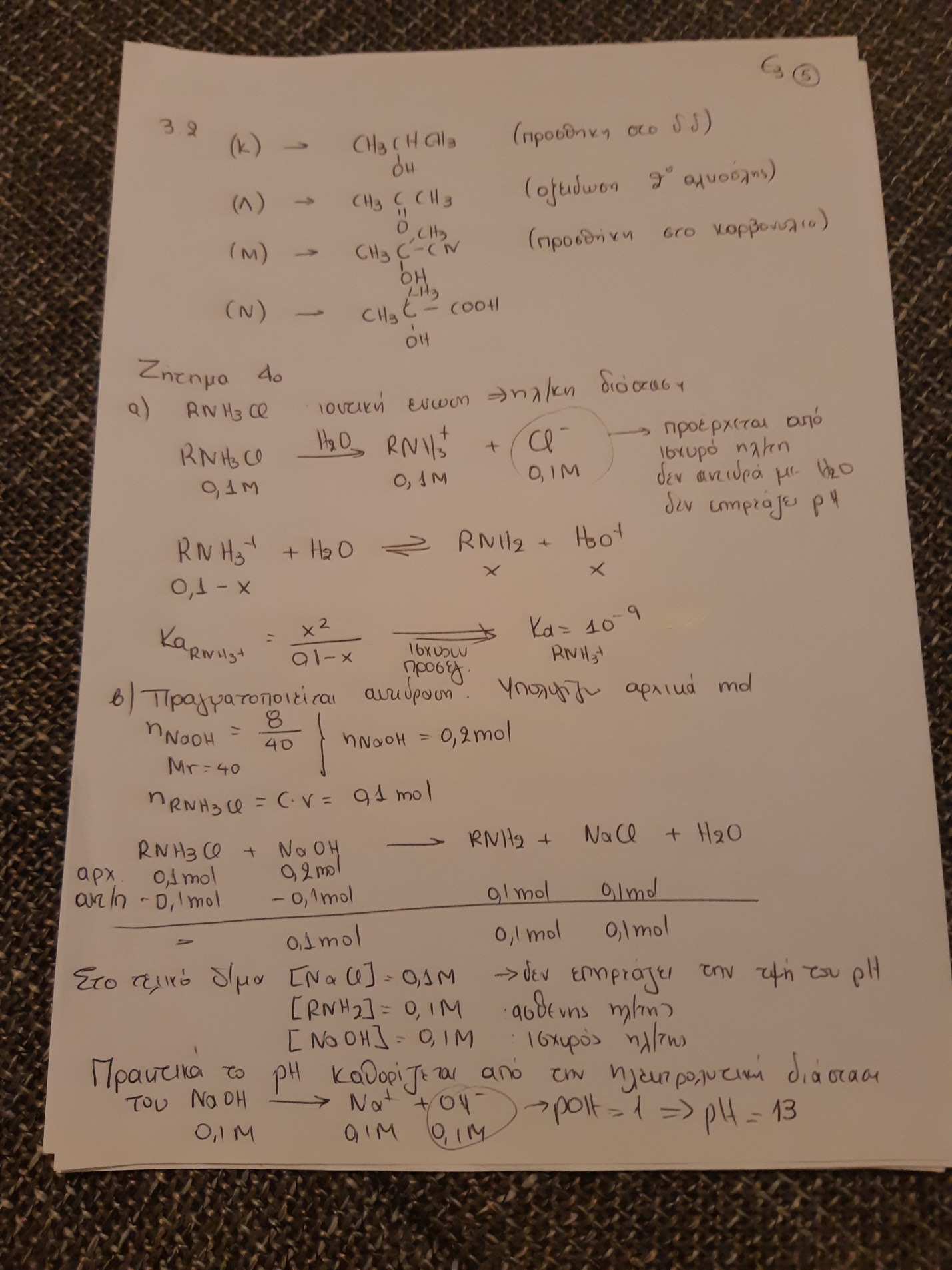 